Příloha č. 4 zadávací dokumentace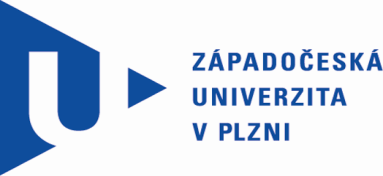 Kupní smlouva (dále jen „Smlouva“)uzavřená ve smyslu ust. § 2079 a násl. zákona č. 89/2012 Sb., občanského zákoníku.	I.Smluvní stranyKupující:						Západočeská univerzita v Plznisídlo:							Univerzitní 8, 306 14 Plzeňzastoupený:			    			doc. Dr. RNDr. Miroslav Holeček, rektorIČ:						497 77 513DIČ:						CZ49777513bank. spojení:				Komerční banka a.s., Plzeň-městočíslo účtu:						4811530257/0100(dále jen „Kupující“)aProdávající:					[DOPLNÍ DODAVATEL]sídlo/místo podnikání:		[DOPLNÍ DODAVATEL]zastoupený: 					[DOPLNÍ DODAVATEL]IČ:								[DOPLNÍ DODAVATEL]DIČ:							[DOPLNÍ DODAVATEL]bank. spojení:				[DOPLNÍ DODAVATEL]číslo účtu:					[DOPLNÍ DODAVATEL](dále jen „Prodávající“)(společně dále také jako „smluvní strany“)II.
PreambuleTato Smlouva je uzavírána na základě výsledků nadlimitního otevřeného řízení podle zákona 
č. 134/2016 Sb., o zadávání veřejných zakázkách, ve znění pozdějších předpisů (dále jen „ZZVZ“) k veřejné zakázce na dodávky s názvem „Ultrazvukový simulátor“, v rámci něhož byla jako ekonomicky nejvýhodnější nabídka vyhodnocena nabídka Prodávajícího.	Prodávající potvrzuje, že se v plném rozsahu seznámil s rozsahem a povahou dodávky týkající se předmětu výše uvedené veřejné zakázky, že jsou mu známy veškeré technické, kvalitativní a jiné podmínky, a že disponuje takovými kapacitami a odbornými znalostmi, které jsou k plnění nezbytné.III.Předmět smlouvy3.1.	Předmětem této smlouvy je dodávka 1 (jednoho) kusu ultrazvukového simulátoru určeného k simulaci vyšetřování pacientů pomocí ultrazvuku na figuríně s vnitřními senzory pro výuku studentů včetně všech požadovaných součástí (dále jen „Zařízení“) pro Fakultu zdravotnických studií Západočeské univerzity v Plzni.Zařízení musí být nové, plně funkční a zcela kompletní a musí být dodáno ve sjednaném množství, jakosti, provedení, místě a čase a musí splňovat technické požadavky Kupujícího uvedené v Příloze č. 1 této Smlouvy. Název projektu:		Podpora rozvoje studijního prostředí na ZČUČíslo projektu:		CZ.02.2.67/0.0/0.0/17_044/00085463.2.	Nedílnou součástí plnění této Smlouvy je:doprava Zařízení do místa plnění včetně jeho vykládky a instalace na místo určené 	Kupujícím;uvedení Zařízení do plnohodnotného provozu v místě plnění, prověření technických 	parametrů a funkčnosti Zařízení v místě plnění;zaškolení obsluhy v místě plnění přímo na dodaném Zařízení v rozsahu min. 2 hodin;bezplatný servis (seřízení a údržba) v místě plnění po dobu záruky včetně záručních oprav, 	dodávky náhradních dílů, dopravy a práce servisního technika a upgrade softwaru;1x (jedenkrát) ročně po dobu záruky ověření správné funkčnosti Zařízení servisním technikem 	Prodávajícího včetně případného nutného seřízení, údržby, upgrade software apod. (v nabídkové ceně budou zahrnuty cestovní náklady s tím související);dodání technického popisu Zařízení a všech jeho jednotlivých komponent uvedených 	v technické specifikaci v  českém jazyce v elektronické podobě;dodání uživatelské příručky v českém jazyce v elektronické podobě.3.3.	Prodávající se zavazuje dodat Kupujícímu Zařízení včetně souvisejících plnění dle čl. 3.2. této Smlouvy a převést na něj vlastnické právo k předmětu Smlouvy. Kupující se zavazuje předmět Smlouvy převzít a uhradit sjednanou kupní cenu.IV.Doba a místo plnění4.1.	Prodávající je povinen Kupujícímu řádně dodat Zařízení do místa plnění a splnit povinnosti uvedené v článku 3.2., vyjma písm. d) a e) této Smlouvy do 2 měsíců od nabytí účinnosti této Smlouvy, nejpozději však do dne 31. 8. 2018. Po tomto termínu je Kupující oprávněn Zařízení nepřevzít.4.2.	O předání a převzetí Zařízení a splnění všech povinností uvedených v článku 3.2., vyjma písm. d) 
a e) této Smlouvy bude sepsán předávací protokol podepsaný oběma smluvními stranami. V případě, že bude Zařízení vykazovat drobné vady či nedodělky, jež však nebudou bránit řádnému užívání Zařízení, a nevyužije-li kupující svého práva Zařízení nepřevzít dle čl. 4.4. této Smlouvy, bude v protokolu o předání a převzetí Zařízení uveden soupis zjištěných vad a nedodělků včetně způsobu jejich odstranění s uvedením lhůty, v níž je Prodávající povinen tyto vady a nedodělky odstranit.4.3.	Okamžikem podpisu předávacího protokolu smluvními stranami přechází z Prodávajícího na Kupujícího vlastnické právo k Zařízení. Nebezpečí škody na Zařízení nese až do přechodu vlastnického práva na Kupujícího Prodávající. K podpisu předávacího protokolu jsou pověřeny osoby uvedené v čl. 6.6. a 6.7. této Smlouvy.4.4.	Kupující je oprávněn odepřít převzetí Zařízení v případě, že Zařízení nevykazuje vlastnosti požadované Kupujícím v této Smlouvě, resp. v Příloze č. 1 této Smlouvy. Kupující není povinen převzít předmět koupě vykazující jakoukoliv vadu či nedodělek, byť by samy o sobě ani ve spojení 
s jinými nebránily řádnému užívání Zařízení. V takovém případě vystaví Kupující Prodávajícímu zápis o nepřevzetí Zařízení spolu s uvedením důvodů nepřevzetí. Prodávající je povinen při předání předmětu koupě předat Kupujícímu rovněž doklady potřebné k řádnému předání a následnému užívání předmětu koupě a jejich předání je podmínkou převzetí předmětu koupě Kupujícím. 4.5.	Místem plnění je Západočeská univerzita v Plzni, Husova 11, Plzeň.V.Kupní cena a platební podmínky5.1.	Kupní cena za předmět plnění v rozsahu čl. III. této Smlouvy je stanovena dohodou smluvních stran a vychází z cenové nabídky Prodávajícího, kalkulované v rámci zadávacího řízení na předmět plnění této Smlouvy.A: [PRO DODAVATELE Z ČR] Kupující se zavazuje za předmět plnění zaplatit Prodávajícímu sjednanou kupní cenu ve výši [DOPLNÍ DODAVATEL],- Kč bez DPH (slovy: [DOPLNÍ DODAVATEL] korun českých), DPH činí [DOPLNÍ DODAVATEL]%, cena za předmět plnění včetně DPH činí [DOPLNÍ DODAVATEL],- Kč (slovy: [DOPLNÍ DODAVATEL] korun českých).B: [PRO ZAHRANIČNÍHO DODAVATELE2] Kupující se zavazuje za předmět plnění Prodávajícímu zaplatit sjednanou kupní cenu ve výši [DOPLNÍ DODAVATEL],- Kč bez DPH (slovy: [DOPLNÍ DODAVATEL] korun českých); DPH v zákonné výši na základě samovyměření uhradí Kupující.5.2.	Kupní cena je sjednána jako nejvýše přípustná, včetně všech poplatků a veškerých dalších nákladů spojených s dodáním Zařízení a splněním všech povinností dle této Smlouvy.5.3.	Kupní cena bude Kupujícím uhrazena jako jednorázová platba v české měně na základě daňového dokladu – faktury. Kupní cena bude Prodávajícím fakturována do 15 dnů ode dne splnění povinností uvedených v čl. 3.2., vyjma písm. d) a e) této Smlouvy. Přílohou faktury bude kopie předávacího protokolu (viz čl. 4.2. této Smlouvy).5.4. 	Daňový doklad (faktura) musí obsahovat všechny náležitosti řádného daňového a účetního dokladu ve smyslu příslušných právních předpisů, zejména zákona č. 563/1991 Sb., o účetnictví, ve znění pozdějších předpisů, zákona č. 235/2004 Sb., o dani z přidané hodnoty, ve znění pozdějších předpisů. V případě, že faktura nebude mít odpovídající náležitosti, je Kupující oprávněn ji vrátit ve lhůtě splatnosti zpět prodávajícímu k doplnění, aniž se tak dostane do prodlení se splatností. Lhůta splatnosti počíná běžet znovu od opětovného doručení náležitě doplněné či opravené faktury Kupujícímu. Faktura za dodání Zařízení musí obsahovat identifikační údaje projektu, ze kterého je Zařízení financováno, a to číslo projektu a jeho název.5.5.	Splatnost faktury se sjednává na 30 kalendářních dnů ode dne jejího prokazatelného doručení Kupujícímu.5.6.	Kupní cena bude Kupujícím uhrazena na bankovní účet Prodávajícího uvedený v záhlaví této Smlouvy. Povinnost uhradit kupní cenu bude Kupujícím splněna v okamžiku připsání celé výše kupní ceny na bankovní účet Prodávajícího.5.7.	Kupující neposkytuje zálohy na plnění předmětu této Smlouvy.5.8.	Kupující je oprávněn započíst jakoukoli smluvní pokutu, kterou je povinen uhradit Prodávající, proti fakturované kupní ceně.5.9. 	Kupní cena nebude měněna v souvislosti s hodnotou kurzu české koruny vůči zahraničním měnám či jinými faktory s vlivem na měnový kurz a stabilitu měny s výjimkou případné změny daňových předpisů týkajících se DPH.VI.Práva a povinnosti smluvních stran6.1.	Prodávající je povinen dodat předmět plnění za podmínek dle této Smlouvy a předmět plnění musí odpovídat technickým požadavkům specifikovaným v Příloze č. 1 této Smlouvy a musí být bez jakýchkoliv faktických i právních vad, které by bránily plnohodnotnému užívání Zařízení.6.2.	Prodávající není oprávněn postoupit jakákoliv práva nebo povinnosti z této Smlouvy na třetí osoby bez předchozího písemného souhlasu Kupujícího.6.3.	Prodávající souhlasí s tím, že jakékoliv jeho pohledávky vůči Kupujícímu, které vzniknou na základě této Smlouvy, nebude moci postoupit ani započítat jednostranným právním jednáním.6.4.	Prodávající odpovídá Kupujícímu za újmu způsobenou porušením povinností podle této Smlouvy nebo povinnosti stanovené obecně závazným právním předpisem. Ujednáními o smluvní pokutě dle této Smlouvy není dotčen nárok Kupujícího na náhradu újmy (materiální i nemateriální), která převyšuje příslušnou smluvní pokutu dle této Smlouvy.6.5.	Prodávající bere na vědomí, že jako osoba povinná dle ust. § 2 písm. e) zákona č. 320/2001 Sb., 
o finanční kontrole ve veřejné správě a o změně některých zákonů (zákon o finanční kontrole), ve znění pozdějších předpisů, je povinen spolupůsobit při výkonu finanční kontroly.6.6.	Smluvní strany se dohodly a Prodávající určil, že osobou oprávněnou k jednání za Prodávajícího ve věcech, které se týkají této Smlouvy a její realizace, je:jméno:	[DOPLNÍ DODAVATEL]tel.:		[DOPLNÍ DODAVATEL]e-mail:		[DOPLNÍ DODAVATEL]	Změna této osoby musí být Kupujícímu neprodleně písemně oznámena, přičemž je účinná okamžikem doručení tohoto písemného oznámení Kupujícímu.6.7.	Smluvní strany se dohodly a Kupující určil, že osobou oprávněnou k jednání za Kupujícího ve věcech, které se týkají této Smlouvy a její realizace, je:jméno:	PhDr. Lukáš Štich	tel.:		+ 420 377 633 708e-mail:		lukaz@fzs.zcu.cz	Změna této osoby musí být Prodávajícímu neprodleně písemně oznámena, přičemž je účinná okamžikem doručení tohoto písemného oznámení Prodávajícímu.6.8.	Jakákoli jednání učiněná prostřednictvím výše uvedených e-mailových adres a telefonních kontaktů nezakládají změnu této Smlouvy, a nepůjde tak o dodatky dle čl. 10.3. této Smlouvy.6.9.	Prodávající bere na vědomí a souhlasí s tím, že tato smlouva bude uveřejněna na profilu zadavatele Kupujícího ve smyslu ust. § 219 odst. 1 ZZVZ nebo v souladu se zák. č. 340/2015 Sb. v registru smluv, stejně tak jako bude uveřejněna výše skutečně uhrazené ceny za plnění předmětu z této Smlouvy, a to ve lhůtách a způsobem uvedeným v ust. § 219 odst. 3 ZZVZ.6.10.	Kupující dává na vědomí a Prodávající bere na vědomí, že Kupující není v daném smluvním vztahu podnikatelem.VII.Záruka za jakost7.1.	Prodávající se zavazuje poskytnout na Zařízení záruku v minimální délce 24 měsíců. Záruční doba počíná běžet podpisem protokolu o předání a převzetí Zařízení ve smyslu čl. IV. této Smlouvy. Záruka se nevztahuje na vady způsobené neodbornou manipulací či zásahem, vyšší mocí nebo mechanickým poškozením Zařízení Kupujícím. Prodávající se zavazuje, že Zařízení bude po celou záruční dobu způsobilé k použití pro obvyklý účel, a že si zachová obvyklé vlastnosti.7.2.	V záruční lhůtě je Prodávající povinen odstraňovat reklamované vady, popřípadě uspokojit jiný nárok Kupujícího z vadného plnění, a to tak, že Prodávající nastoupí k odstranění vady ve lhůtě nejpozději do 3 pracovních dnů od nahlášení vady Kupujícím Prodávajícímu dle čl. 7.5. této Smlouvy, nebude-li písemně dohodnuta lhůta jiná. Prodávající bere na vědomí, že k odstranění vad může nastoupit v pracovní den v době od 8:00 hodin do 15:00 hodin, nedohodnou-li se smluvní strany jinak. Nástupem k odstranění vady (příp. servisní zásah) se rozumí dostavení se oprávněného zástupce Prodávajícího do místa plnění dle čl. 4.5. této Smlouvy za účelem odstranění Kupujícím oznámené vady Zařízení. V případě, že konec lhůty k nástupu na odstranění vad připadne na dobu mimo rozmezí uvedené výše a nebude-li mezi smluvními stranami dohodnuto jinak, je Prodávající povinen nastoupit k odstranění nahlášené vady v nejbližším možném termínu. V případě výskytu vady po dobu běhu záruční doby se záruční doba prodlužuje o dobu od oznámení vady Kupujícím Prodávajícímu po její odstranění Prodávajícím. 7.3.	Nedohodnou-li se smluvní strany písemně jinak, pak platí, že vada bude odstraněna nejdéle do 15 kalendářních dnů. Záruční vada je včas uplatněná odesláním ohlášení nejdéle v poslední den záruční lhůty. 7.4.	Prodávající bude poskytovat Kupujícímu po dobu trvání záruční doby rovněž plnění dle čl. 3.2. písm. d) a e) této Smlouvy, a to v termínu předem písemně dohodnutém oprávněnými osobami smluvních stran. Nebude-li termín stanoven dohodou smluvních stran do deseti dnů od výzvy učiněné Kupujícím vůči Prodávajícímu, stanoví termín plnění Kupující. 7.5.	Kupující je povinen písemně (mailem na adresu [DOPLNÍ DODAVATEL]) ohlásit Prodávajícímu záruční vady neprodleně poté, co je zjistí.VIII.Smluvní pokuty8.1.	V případě prodlení Prodávajícího s dodáním Zařízení a splněním povinností uvedených 
v článku 3.2., vyjma písm. d) a e) této Smlouvy oproti termínu stanoveném v článku 4.1. této Smlouvy je Prodávající povinen zaplatit smluvní pokutu ve výši 0,5 % z celkové kupní ceny bez DPH za každý, byť i jen započatý den prodlení, čímž není dotčen nárok Kupujícího na náhradu újmy (majetkové i nemajetkové).8.2.	V případě nedodržení uvedené (či jinak dohodnuté) lhůty pro provedení záruční opravy ve lhůtě podle čl. 7.3. této Smlouvy je Kupující oprávněn uplatnit na Prodávajícím smluvní pokutu ve výši 1.000,- Kč za každý, byť i jen započatý den prodlení. Zaplacením smluvní pokuty není dotčeno právo Kupujícího na náhradu újmy (majetkové i nemajetkové).8.3.	V případě, že Prodávající nebude poskytovat službu uvedenou v čl. 3.2. písm. d) této Smlouvy, je Kupující oprávněn uplatnit na Prodávajícím smluvní pokutu ve výši 1.000,- Kč za každé jednotlivé nesplnění této povinností. Povinností zaplatit smluvní pokutu není dotčeno právo na náhradu újmy (majetkové i nemajetkové), a to ani co do výše, v níž případně náhrada újmy smluvní pokutu přesáhne.8.4. 	V případě, že Prodávající neposkytne službu uvedenou v čl. 3.2. písm. e) této Smlouvy v termínu stanoveném dle čl. 7.4. této Smlouvy, je Kupující oprávněn uplatnit na Prodávajícím smluvní pokutu ve výši 1.000,- Kč za každý i jen započatý den prodlení se splněním této povinnosti. Povinností zaplatit smluvní pokutu není dotčeno právo na náhradu újmy (majetkové 
i nemajetkové), a to ani co do výše, v níž případně náhrada  újmy smluvní pokutu přesáhne.8.5.	V případě prodlení Prodávajícího s odstraněním drobných vad uvedených v předávacím protokolu v tam stanovené lhůtě, má Kupující nárok na smluvní pokutu ve výši 1.000,- Kč za každý i jen započatý den prodlení s odstraněním každé takové vady. Zaplacením smluvní pokuty není dotčeno právo Kupujícího na náhradu újmy (majetkové i nemajetkové).8.6.	V případě prodlení Kupujícího s úhradou faktury je Prodávající oprávněn uplatnit vůči Kupujícímu úrok z prodlení ve výši 0,05 % z dlužné částky za každý, byť i jen započatý den prodlení s úhradou faktury.8.7.	Smluvní pokuty uplatňované dle této Smlouvy jsou splatné do 30 (třiceti) dnů od data, kdy byla povinné straně doručena písemná výzva k zaplacení smluvní pokuty ze strany oprávněné strany, 
a to na účet oprávněné strany uvedený v záhlaví této Smlouvy.8.8.	Uplatněním smluvní pokuty není dotčen nárok na náhradu újmy (majetkové i nemajetkové).IX.Odstoupení od smlouvy9.1.	Odstoupit od Smlouvy lze pouze z důvodů stanovených v této Smlouvě nebo zákonem.9.2.	Od této Smlouvy může smluvní strana dotčená porušením povinnosti jednostranně odstoupit pro podstatné porušení této Smlouvy, přičemž za podstatné porušení této Smlouvy se považuje zejména: na straně Kupujícího nezaplacení příslušné platby podle této Smlouvy ve lhůtě delší 30 dní po dni vystavení příslušné faktury, na straně Prodávajícího, jestliže byť i část Zařízení nebude řádně dodána v dohodnutém termínu, nebude-li písemně dohodnuto jinak,na straně Prodávajícího, jestliže Zařízení nebude mít vlastnosti deklarované Prodávajícím v této Smlouvě,na straně Prodávajícího, jestliže Prodávající neodstraní vady ve lhůtě stanovené Smlouvou nebo v případě opakující se závady,na straně Prodávajícího, jestliže ve své nabídce v rámci veřejné zakázky, která předcházela uzavření této Smlouvy, uvedl informace nebo doklady, které neodpovídají skutečnosti a měly nebo mohly mít vliv na výsledek zadávacího řízení.9.3.	Obě smluvní strany berou na vědomí, že odstoupení je jednostranný právní úkon, jehož účinky nastávají doručením projevu vůle oprávněné strany odstoupit druhé straně, pokud v této Smlouvě není sjednáno jinak. Odstoupení Kupujícího se nedotýká nároku na náhradu újmy Prodávajícího vzniklé porušením Smlouvy, nároku na zaplacení smluvních pokut a dalších práv a povinností, u nichž to vyplývá z příslušných ustanovení občanského zákoníku nebo z ustanovení Smlouvy, které podle projevené vůle stran nebo vzhledem ke své povaze mají trvat i po ukončení Smlouvy ve smyslu ust. § 2005 občanského zákoníku, není-li výslovně sjednáno v této Smlouvě jinak.X.Společná a závěrečná ustanovení10.1.	Prodávající bere na vědomí, že Kupující je subjektem povinným zveřejňovat smlouvy dle zákona č. 340/2015 Sb., o zvláštních podmínkách účinnosti některých smluv, uveřejňování těchto smluv 
a o registru smluv, ve znění pozdějších předpisů (dále jen „zákon o registru smluv“).10.2.	Smlouva nabývá platnosti dnem jejího uzavření, tj. dnem podpisu Smlouvy oprávněnými zástupci obou smluvních stran. Smlouva nabývá účinnosti dnem jejího zveřejnění v registru smluv dle zákona o registru smluv, které zajistí Kupující.  10.3.	Veškeré změny či doplnění Smlouvy lze učinit pouze na základě písemné dohody smluvních stran. Takové dohody musí mít podobu datovaných, číslovaných a oběma smluvními stranami podepsaných dodatků Smlouvy. Není-li ve Smlouvě stanoveno jinak, bude každé oznámení, souhlas, či jiná komunikace činěno výhradně písemnou formou, jakákoliv jednání smluvních stran činěná po telefonu či ústně jsou právně neúčinná.10.4. 	Nastanou-li u některé ze smluvních stran skutečnosti bránící řádnému plnění této Smlouvy, je povinna to ihned bez zbytečného odkladu oznámit druhé straně a vyvolat jednání zástupců Kupujícího a Prodávajícího.10.5.	Smluvní strany sjednávají, že pokud v důsledku změny či odlišného výkladu právních předpisů a/nebo judikatury soudů bude u některého ujednání této Smlouvy shledán důvod neplatnosti či neúčinnosti právního jednání, Smlouva jako celek nadále platí, přičemž za neplatnou či neúčinnou bude možné považovat pouze tu část, které se důvod neplatnosti či neúčinnosti přímo týká, pokud z povahy tohoto ustanovení Smlouvy, obsahu anebo z okolností, za nichž bylo sjednáno, nevyplývá, že jej nelze oddělit od ostatního obsahu Smlouvy.10.6.	Ve věcech touto Smlouvou výslovně neupravených se bude tento smluvní vztah řídit ustanoveními obecně závazných právních předpisů, zejména zákonem a předpisy souvisejícími.10.7.	Smluvní strany budou vždy usilovat o smírné urovnání případných sporů vzniklých ze Smlouvy. Případné spory vzniklé z této Smlouvy budou řešeny podle platné právní úpravy věcně a místně příslušnými orgány České republiky. Smluvní strany sjednávají ve smyslu ustanovení § 89a zákona č. 99/1963 Sb., občanského soudního řádu, ve znění pozdějších předpisů, pro spory vyplývající z této Smlouvy či s touto Smlouvou související místní příslušnost Okresního soudu Plzeň – město, případně Krajského soudu v Plzni.10.8.	Smlouva se vyhotovuje ve 4 (čtyřech) stejnopisech, z nichž každý má platnost originálu. Každá ze smluvních stran obdrží po 2 (dvou) stejnopisech.10.9.	Nedílnou součástí této Smlouvy je následující příloha:Příloha č. 1 -	Specifikace předmětu Smlouvy10.10.	Smluvní strany prohlašují, že si Smlouvu před jejím podpisem přečetly a s jejím obsahem bez výhrad souhlasí. Smlouva je vyjádřením jejich pravé, skutečné, svobodné a vážné vůle. Na důkaz pravosti a pravdivosti těchto prohlášení připojují oprávnění zástupci smluvních stran své vlastnoruční podpisy.V Plzni dne		V [DOPLNÍ DODAVATEL] dne [DOPLNÍ DODAVATEL]__________________________	           			     __________________________                  Kupující			                                    						Prodávajícídoc. Dr. RNDr. Miroslav Holeček		         			  [DOPLNÍ DODAVATEL – obchodní firma + rektor 												osoba oprávněná jednat za dodavatele]	Příloha č. 1 - Specifikace předmětu SmlouvyZařízení, jehož dodávka je předmětem této Smlouvy, musí splňovat následující minimální technické parametry:Ultrazvukový simulátor bude zahrnovat základní jednotku – pracovní stanici, obrazovku, myš, klávesnici, propojovací kabely, software, figurínu a ultrazvukovou sondu. Tento systém bude modulární s možností rozšíření o další diagnostické moduly (TEE, TTE, gynekologie/porodnictví) 
a další patologie a výukové scénáře.Monitor bude umožňovat zobrazení standardního ultrazvukového nálezu a zobrazovat ovládací panel obsahující ovládací prvky ultrazvukového přístroje (měřící funkce, změna modu, zmrazení obrazu, zoom).Simulátor bude obsahovat reproduktory umožňující poslech tutoriálů. Zařízení bude vybaveno konvexní sondou simulující různé frekvence, určenou k břišnímu 
a urgentnímu vyšetření, která bude vybavena tlakovým senzorem sloužícím k simulaci přítlaku sondy pro reálný haptický vjem.Simulátor bude obsahovat min. 50 komplexních patologií včetně výukových balíčků uvedených níže, které bude možno dle potřeby rozšířit. :a) základní modul abdominální (3 normální nálezy, 6 patologií),b) modul FAST (10 patologií různých kombinací výskytu volné tekutiny v okolí srdce, plic a v břiše jako důsledek traumatického poranění),c) modul abdominální 1 (10 patologií/scénářů),d) modul prsní.Pro každý nález Zařízení umožní nastavit různou kvalitu zobrazení a povolí zobrazení 3D rozšířené reality, bude-li tuto funkci Zařízení umožňovat.Zařízení bude umožňovat samostatnou práci studenta (zobrazování struktur v rámci standardních rovin řezu „cut-planes“) včetně jejího metrického vyhodnocení.Zařízení bude umožňovat export práce na flashdisk a její zobrazení na jiném/externím PC. Simulátor bude možné propojit s externí obrazovkou a ukládat a exportovat získaná videa, záznamy a měření například do prezentací.Součástí simulátoru bude torzo trupu dospělého člověka (figurína) navržené pro použití 
s následujícími výukovými moduly: břišní vč. FAST a srdeční (TTE/TEE). Figurína bude vyrobena 
z pružného, gumového povrchu (napodobujícího lidskou pokožku) s anatomicky přesnými palpačními hranicemi. Modulární systém bude umožňovat rozšíření o figurínu (ženské torzo) pro práci s následujícími výukovými moduly: porodnický, gynekologický, transvaginální – gynekologický, transvaginální – porodnický.Součástí simulátoru bude výukový tutoriál v rozsahu min. 10 hodin určený pro samostudium s cílem pochopení teoretických základů ultrazvukového zobrazení, práce se sondou, nastavení ultrazvukového přístroje, standardní zobrazovací roviny řezu a měření apod.